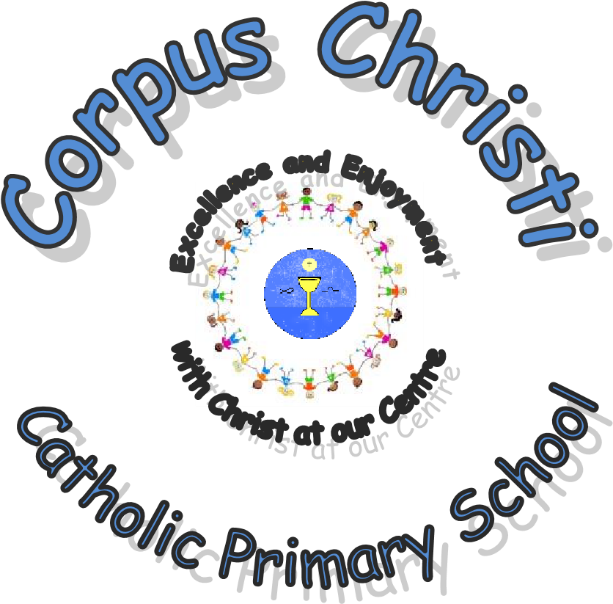 Pupil Premium Grant 2019-2020  Pupil Premium Strategy 2019-2020We plan to spend this year’s allocation of Pupil Premium of £141,680 as outlined below taking into consideration the Education Endowment Foundation’s new guide on the Pupil Premium.In June 2019, the  Education Endowment Foundation (EEF) published a new guide on the Pupil Premium. The EEF Guide to the Pupil Premium aims to support schools in spending their Pupil Premium to maximise the benefit for their pupils. The report recommends school take a tiered approach to Pupil Premium spending. Teaching should be the top priority, including professional development, training and support for early career teachers and recruitment and retention. Targeted support for struggling pupils should also be a key component of an effective Pupil Premium strategy; as well as strategies that relate to non-academic factors, including improving attendance, behaviour and social and emotional support. Pupil Premium Expenditure Strategy 2019-2020(Statutory)Autumn 2019Summary information Summary information Summary information School Corpus Christi Catholic Primary School Corpus Christi Catholic Primary School Corpus Christi Catholic Primary School Academic Year 2019-2020Total PP budget £141,680  Date of most recent PP Review Autumn 2019 Total number of pupils 287Number of pupils eligible for PP 108Date for next internal review of this strategy Autumn 2020 Context of Corpus Christi Catholic Primary SchoolCorpus Christi Catholic Primary school is a larger than average Voluntary Aided Catholic primary school (NOR: 287). Figures from the September 2019 census reveal the following information. There are slightly more boys (52.4%) than girls (47.6%). 47% of pupils are White British with 53% of pupils from 11 of the 17 other ethnic groups (nationally BME is 34%). The largest individual ethnic minority group is children of ‘Black African’ heritage (24%), followed by ‘Other White’ (15%), ‘Black Other’ (8%) and ‘Asian Other’ (5%). Another 4% of the population is made up of 5 different groups that individually represent less than 5% of the population. The percentage of pupils with English as an additional language (36.5%) is above the national average of 21%. The area served by the school experiences significant levels of social and economic deprivation with 46% of the pupils coming from disadvantaged backgrounds as measured by the ‘School Deprivation Indicator'. The school deprivation indicator is higher than national indicating that levels of deprivation are much higher than average amongst the school population. 87% of children who attend the school live in an area classed as being amongst the 10% most deprived in England. Moreover, 58% of children live in an area classed as being amongst the 3% most deprived. The percentage of pupils eligible for FSM is 27.6% which is above the national average of 16% and 36.5% attract pupil premium funding compared to 23% nationally. The proportion of pupils with SEN Support is 25.9%, above the National average of 14%, whilst the percentage of pupils with a SEN EHCP is 0.34% (mainly SLCN and SEMH). Currently, there are two ‘Looked After’ pupils (0.69%) and two service pupils  (0.69%) on roll.  Number of pupils and Pupil Premium Grant (PPG) received 2018/19based on January 2018 censusTotal number of pupils on roll 287  Number of Primary pupils recorded in the January 2018 school census as eligible for free school meals (FSM) at any point in the previous 6 years i.e. since May 2012 as well as those first known to be eligible at January 2019 (FSM6)-  £1,320 per pupil 104 Total Ever 6 FSM Pupil Premium Allocation £137,280  Number of pupils eligible for the Service child Pupil Premium  2 Service child Pupil Premium Allocation £600 Total number of pupils eligible for Pupil Premium 106 Total provisional Pupil Premium allocation £137,880 Number of pupils eligible for the CLA Pupil Premium ( £1900 per pupil) 2 Total CLA Pupil Premium Allocation £3800 Number of pupils eligible for Post-CLA Pupil Premium (£2300 per pupil) 0 Total Post- CLA Pupil Premium Allocation 0 Total number of pupils eligible for Pupil Premium 108 Total provisional Pupil Premium allocation £141,680 Intended Pupil Premium Grant spending by action/activity /project 2019-2020Intended Pupil Premium Grant spending by action/activity /project 2019-2020Intended Pupil Premium Grant spending by action/activity /project 2019-2020Intended Pupil Premium Grant spending by action/activity /project 2019-2020Intended Pupil Premium Grant spending by action/activity /project 2019-20201. Quality Teaching 1. Quality Teaching 1. Quality Teaching 1. Quality Teaching 1. Quality Teaching RationaleAction/Activity/Project  Cost Intended Outcomes Impact 1. Quality Teaching‘Good teaching is the most important lever schools have to improve outcomes for disadvantaged pupils.‘EEF Pupil Premium Report June 2019Use CPD to ensure all teaching is of a high standard.£2000SDM meetings, courses and consultant support focus on CPD for all teaching staff led by SLT/subject leaders and external experts.End of EYFS Data 2020 Year 1 Phonics Screening Data 2020End of Key Stage 1 Data 2020End of Key Stage 2   Data 20201. Quality Teaching‘Good teaching is the most important lever schools have to improve outcomes for disadvantaged pupils.‘EEF Pupil Premium Report June 2019Support for Year 2 teacher (RQT) by AHT£1500Provide RQT with practical support, strategies and ideas.End of EYFS Data 2020 Year 1 Phonics Screening Data 2020End of Key Stage 1 Data 2020End of Key Stage 2   Data 20201. Quality Teaching‘Good teaching is the most important lever schools have to improve outcomes for disadvantaged pupils.‘EEF Pupil Premium Report June 2019Continued additional qualified teacher in Year 6 and Year 5/6 classes  to reduce class size  and accelerate learning through Quality First Teaching (QFT) in smaller groups  £26200 Pupils are taught in smaller class groups for English and Maths.  Pupils to have a number of opportunities for small group work with teachers and LSAs to focus on specific areas of weaknesses. End of EYFS Data 2020 Year 1 Phonics Screening Data 2020End of Key Stage 1 Data 2020End of Key Stage 2   Data 2020EEF Pupil Premium Report June 20191. Teaching‘Good teaching is the most important lever schools have to improve outcomes for disadvantaged pupils.‘2. Targeted academic support-‘Classroom teachers and teaching assistants can provide targeted academic support…is likely to be a key component of an effective Pupil Premium strategy.’Continued additional qualified teacher in Year 6 and Year 5/6 classes  to reduce class size  and accelerate learning through Quality First Teaching (QFT) in smaller groups  £26200 Pupils are taught in smaller class groups for English and Maths.  Pupils to have a number of opportunities for small group work with teachers and LSAs to focus on specific areas of weaknesses. End of EYFS Data 2020 Year 1 Phonics Screening Data 2020End of Key Stage 1 Data 2020End of Key Stage 2   Data 2020EEF Pupil Premium Report June 20191. Teaching‘Good teaching is the most important lever schools have to improve outcomes for disadvantaged pupils.‘2. Targeted academic support-‘Classroom teachers and teaching assistants can provide targeted academic support…is likely to be a key component of an effective Pupil Premium strategy.’Support staff £25000 Improve pupil outcomes through- QFT teaching to close the gaps - Targeted interventions which support QFT which link to classroom teaching.- Provide 1:1 support as required which link to classroom teaching.EEF Pupil Premium Report June 20191. Teaching‘Good teaching is the most important lever schools have to improve outcomes for disadvantaged pupils.‘2. Targeted academic support-‘Classroom teachers and teaching assistants can provide targeted academic support…is likely to be a key component of an effective Pupil Premium strategy.’Increased adult to pupil ratio in Reception£5000Many of the Pupil Premium eligible pupils, not all, are behind age related expectations on starting school and some do not receive additional support at home. We recognise that the youngest children often have the most to catch up.   EEF Pupil Premium Report June 20191. Teaching‘Good teaching is the most important lever schools have to improve outcomes for disadvantaged pupils.‘2. Targeted academic support-‘Classroom teachers and teaching assistants can provide targeted academic support…is likely to be a key component of an effective Pupil Premium strategy.’Reduced class size in  Year 1/2 to provide additional support for those pupils who did not achieve a Good Level of Development£14000Improve pupil outcomes through teachers and learning support assistants  providing targeted academic support which  link to classroom teaching to close the gaps.Sub-total for quality teachingSub-total for quality teaching£73700£73700£737002. Targeted academic support ‘Classroom teachers and teaching assistants can provide targeted academic support, including how to link structured one-to-one or small group intervention to classroom teaching, is likely to be a key component of an effective Pupil Premium strategy.’  EEF Pupil Premium Report June 20192. Targeted academic support ‘Classroom teachers and teaching assistants can provide targeted academic support, including how to link structured one-to-one or small group intervention to classroom teaching, is likely to be a key component of an effective Pupil Premium strategy.’  EEF Pupil Premium Report June 20192. Targeted academic support ‘Classroom teachers and teaching assistants can provide targeted academic support, including how to link structured one-to-one or small group intervention to classroom teaching, is likely to be a key component of an effective Pupil Premium strategy.’  EEF Pupil Premium Report June 20192. Targeted academic support ‘Classroom teachers and teaching assistants can provide targeted academic support, including how to link structured one-to-one or small group intervention to classroom teaching, is likely to be a key component of an effective Pupil Premium strategy.’  EEF Pupil Premium Report June 20192. Targeted academic support ‘Classroom teachers and teaching assistants can provide targeted academic support, including how to link structured one-to-one or small group intervention to classroom teaching, is likely to be a key component of an effective Pupil Premium strategy.’  EEF Pupil Premium Report June 2019RationaleAction/Activity/Project  Cost Intended Outcomes Impact 2. Targeted academic support‘Classroom teachers and teaching assistants can provide targeted academic support…is likely to be a key component of an effective Pupil Premium strategy.’Booster phonics sessions£1480Targeted phonics interventions End of EYFS Data 2020 Year 1 Phonics Screening Data 2020End of Key Stage 1 Data 2020End of Key Stage 2   Data 20202. Targeted academic support‘Classroom teachers and teaching assistants can provide targeted academic support…is likely to be a key component of an effective Pupil Premium strategy.’Purchase additional phonetically decodable reading resources£1000Targeted phonics interventions End of EYFS Data 2020 Year 1 Phonics Screening Data 2020End of Key Stage 1 Data 2020End of Key Stage 2   Data 20202. Targeted academic support‘Classroom teachers and teaching assistants can provide targeted academic support…is likely to be a key component of an effective Pupil Premium strategy.’Booster classes in Year 2 for low, middle and higher attainers£3500 Targeted interventions during the school day or after school for pupils to reach Age Related Expectations and Greater Depth. End of EYFS Data 2020 Year 1 Phonics Screening Data 2020End of Key Stage 1 Data 2020End of Key Stage 2   Data 20202. Targeted academic support‘Classroom teachers and teaching assistants can provide targeted academic support…is likely to be a key component of an effective Pupil Premium strategy.’Booster classes in Year 6  for low, middle and higher attainers £5000 Specifically targeted interventions to support QFT in a booster session for pupils to reach Age Related Expectations and Greater Depth. Provision during the school day or before/after school.End of EYFS Data 2020 Year 1 Phonics Screening Data 2020End of Key Stage 1 Data 2020End of Key Stage 2   Data 20202. Targeted academic support‘Classroom teachers and teaching assistants can provide targeted academic support…is likely to be a key component of an effective Pupil Premium strategy.’Lexia programme and reading interventions£4100 Targeted interventions for pupils to reach Age Related Expectations and Greater Depth in Reading and to improve spelling scores. End of EYFS Data 2020 Year 1 Phonics Screening Data 2020End of Key Stage 1 Data 2020End of Key Stage 2   Data 20202. Targeted academic support‘Classroom teachers and teaching assistants can provide targeted academic support…is likely to be a key component of an effective Pupil Premium strategy.’Parent Support Worker (ASC homework club)£3000With support, pupils can complete home learning tasks in a quiet environment.Continued Speech and Language provision for one day a week to provide targeted support  £9000 Early identification of pupils with speech and language needsTargeted intervention for pupils with speech and language needs Close the gap in S &L for those pupils who come into school with underdeveloped spoken language skillsEmploy Speech and Language Assistant for one day a week to provide targeted support  £3500Early identification of pupils with speech and language needsTargeted intervention for pupils with speech and language needs Close the gap in S &L for those pupils who come into school with underdeveloped spoken language skillsSummer school contribution to Corpus Christi College for Year 6 leavers £1000 Transition to high school support for  identified learners. Sub-total for targeted academic supportSub-total for targeted academic support£31580£31580£315803. Wider strategies3. Wider strategies3. Wider strategies3. Wider strategies3. Wider strategiesRationaleAction/Activity/Project  Cost Intended Outcomes ImpactEEF Pupil Premium Report June 20193. Wider strategies‘Wider strategies relate to the most significant non-academic barriers to success in school, including attendance, behaviour and social and emotional support.’Additional funding to support enhancement activities such as school trips and visitors £9000 Subsidising all enhancement activities ensures all pupils have access to educational visits/visitors and no one is disadvantaged. Ensure that all Year 6 pupils are able to attend the residential by subsidising the cost.  End of EYFS Data 2020 Year 1 Phonics Screening Data 2020End of Key Stage 1 Data 2020End of Key Stage 2   Data 2020EEF Pupil Premium Report June 20193. Wider strategies‘Wider strategies relate to the most significant non-academic barriers to success in school, including attendance, behaviour and social and emotional support.’Additional funding to support  Y6 residential visit £2000 Subsidising all enhancement activities ensures all pupils have access to educational visits/visitors and no one is disadvantaged. Ensure that all Year 6 pupils are able to attend the residential by subsidising the cost.  End of EYFS Data 2020 Year 1 Phonics Screening Data 2020End of Key Stage 1 Data 2020End of Key Stage 2   Data 2020EEF Pupil Premium Report June 20193. Wider strategies‘Wider strategies relate to the most significant non-academic barriers to success in school, including attendance, behaviour and social and emotional support.’Parent Support Worker SEMH £3500 Provide pupils and their families with Support for their emotional well-being   Strategies on how to deal with issues affecting their emotional health Programmes for confidence building/self-esteem to develop a ‘have a go’ attitude End of EYFS Data 2020 Year 1 Phonics Screening Data 2020End of Key Stage 1 Data 2020End of Key Stage 2   Data 2020EEF Pupil Premium Report June 20193. Wider strategies‘Wider strategies relate to the most significant non-academic barriers to success in school, including attendance, behaviour and social and emotional support.’Continued employment of Catholic Care Social Worker /Counsellor  for 1 day per week- (Emotional & behavioural support for vulnerable/disadvantaged pupils and families) £10500 Provide pupils and their families with Support for their emotional well-being   Strategies on how to deal with issues affecting their emotional health Programmes for confidence building/self-esteem to develop a ‘have a go’ attitude End of EYFS Data 2020 Year 1 Phonics Screening Data 2020End of Key Stage 1 Data 2020End of Key Stage 2   Data 2020EEF Pupil Premium Report June 20193. Wider strategies‘Wider strategies relate to the most significant non-academic barriers to success in school, including attendance, behaviour and social and emotional support.’Continued TNCP Cluster  provision contribution for care, guidance and support £7500 Provide pupils and their families with Support for their emotional well-being   Strategies on how to deal with issues affecting their emotional health Programmes for confidence building/self-esteem to develop a ‘have a go’ attitude End of EYFS Data 2020 Year 1 Phonics Screening Data 2020End of Key Stage 1 Data 2020End of Key Stage 2   Data 2020EEF Pupil Premium Report June 20193. Wider strategies‘Wider strategies relate to the most significant non-academic barriers to success in school, including attendance, behaviour and social and emotional support.’Free fruit/veg scheme for all pupils every day £2900 (50% of  cost) All pupils have a healthy snack during the school day to aid learning and to encourage healthy eating habits that can be carried into later life. End of EYFS Data 2020 Year 1 Phonics Screening Data 2020End of Key Stage 1 Data 2020End of Key Stage 2   Data 2020EEF Pupil Premium Report June 20193. Wider strategies‘Wider strategies relate to the most significant non-academic barriers to success in school, including attendance, behaviour and social and emotional support.’Subsidised breakfast club  £1000 Identified pupils are fit for learningEnd of EYFS Data 2020 Year 1 Phonics Screening Data 2020End of Key Stage 1 Data 2020End of Key Stage 2   Data 2020Sub- total for wider strategiesSub- total for wider strategies£36400Total Total £141,680£141,680£141,680